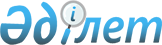 О внесении дополнений и изменения в некоторые решения Правительства Республики КазахстанПостановление Правительства Республики Казахстан от 23 декабря 2008 года № 1206



      Правительство Республики Казахстан 

ПОСТАНОВЛЯЕТ:






      1. Внести в некоторые решения Правительства Республики Казахстан следующие дополнения и изменение:





      1) в 
 постановлении 
 Правительства Республики Казахстан от 6 ноября 2007 года № 1039 "Об утверждении Плана первоочередных действий по обеспечению стабильности социально-экономического развития Республики Казахстан" (САПП Республики Казахстан, 2007 г., № 42, ст. 489):



      в 
 Плане 
 мероприятий по реализации Плана первоочередных действий по обеспечению стабильности социально-экономического развития Республики Казахстан, утвержденном указанным постановлением:





      в разделе 3. "Обеспечение стабильности на ипотечном рынке страны, защиты прав дольщиков и завершения объектов строительства":





      в графе 5 строки, порядковый номер 20 после слов "2008 года" дополнить словами ", 2009 год";





      2) в 
 постановлении 
 Правительства Республики Казахстан от 16 апреля 2008 года № 348 "О некоторых мерах по стабилизации ситуации на рынке жилья":





      
 пункт 1 
 изложить в следующей редакции:



      "1. Выделить Министерству индустрии и торговли Республики Казахстан из резерва Правительства Республики Казахстан на неотложные затраты средства в сумме 41000000000 (сорок один миллиард) тенге в виде целевых трансфертов для перечисления акиму города Астаны на приобретение квартир, в 2008 году - 21500000000 (двадцать один миллиард пятьсот миллионов) тенге, в 2009 году предусмотреть выделение средств в сумме 19500000000 (девятнадцать миллиардов пятьсот миллионов) тенге.";





      3) 


утратил силу 


 постановлением 


 Правительства РК от 26.02.2009 № 220 (вводится в действие с 01.01.2009).







      2. Настоящее постановление вводится в действие со дня подписания.

      

Премьер-Министр




      Республики Казахстан                       К. Масимов


					© 2012. РГП на ПХВ «Институт законодательства и правовой информации Республики Казахстан» Министерства юстиции Республики Казахстан
				